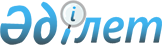 Қазақстан Республикасы Президентінің 2007 жылғы 13 қаңтардағы N 273 Жарлығына өзгеріс енгізу туралы
					
			Күшін жойған
			
			
		
					Қазақстан Республикасы Президентінің 2009 жылғы 3 тамыздағы N 854 Жарлығы. Күші жойылды - Қазақстан Республикасы Президентінің 2024 жылғы 3 қаңтардағы № 429 Жарлығымен
      Ескерту. Күші жойылды – ҚР Президентінің 03.01.2024 № 429 (алғашқы ресми жарияланған күнінен кейiн қолданысқа енгізіледі) Жарлығымен.
      Қазақстан Республикасы Президенті
      мен Yкіметі актiлерiнiң жинағында
      жариялануға тиiс        
      ҚАУЛЫ ЕТЕМІН:
      1. "Қазақстан Республикасының мемлекеттік басқару жүйесін жаңғырту жөніндегі шаралар туралы" Қазақстан Республикасы Президентінің 2007 жылғы 13 қаңтардағы N 273 Жарлығына (Қазақстан Республикасының ПҮАЖ-ы, 2007 ж., N 1, 5-құжат; 2008 ж., N 2, 22-құжат) мынадай өзгеріс енгізілсін:
      жоғарыда аталған Жарлыққа қосымша осы Жарлыққа қосымшаға сәйкес редакцияда жазылсын.
      2. Осы Жарлық қол қойылған күнінен бастап қолданысқа енгізіледі. Әкімшілік реформа жүргізу жөніндегі
ведомствоаралық комиссия
      Мәсімов                 - Қазақстан Республикасының Премьер-Министрі,
      Кәрім Қажымқанұлы         төраға
      Шөкеев                  - Қазақстан Республикасы Премьер-Министрінің
      Өмірзақ Естайұлы          бірінші орынбасары, төрағаның орынбасары
      Ахметов                 - Қазақстан Республикасы Премьер-Министрінің
      Серік Нығметұлы           орынбасары, төрағаның орынбасары
      Орынбаев                - Қазақстан Республикасы Премьер-Министрінің
      Ербол Тұрмаханұлы         орынбасары, төрағаның орынбасары
      Шәженова                - Қазақстан Республикасы Экономика және
      Дина Мэлсқызы             бюджеттік жоспарлау министрлігінің жауапты
                                хатшысы, хатшы
      Комиссия мүшелері:
      Әбдіқалықова            - Қазақстан Республикасының Еңбек және
      Гүлшара Наушақызы         халықты әлеуметтік қорғау министрі
      Әбдірахымов             - Қазақстан Республикасы Премьер-Министрі
      Ғабидолла Рахметоллаұлы   Кеңсесінің Басшысы
      Бишімбаев               - Қазақстан Республикасы Президентінің
      Қуандық Уәлиханұлы        көмекшісі (келісім бойынша)
      Донақов                 - Қазақстан Республикасы Президенті
      Талғат Советбекұлы        Әкімшілігі Басшысының орынбасары (келісім
                                бойынша)
      Досқалиев               - Қазақстан Республикасының Денсаулық сақтау
      Жақсылық Ақмырзаұлы       министрі
      Есекеев                 - Қазақстан Республикасының Ақпараттандыру
      Қуанышбек Бақытбекұлы     және байланыс агенттігінің төрағасы
      Жәмішев                 - Қазақстан Республикасының Қаржы министрі
      Болат Бидахметұлы
      Исекешев                - Қазақстан Республикасының Индустрия және
      Әсет Өрентайұлы           сауда министрі
      Күрішбаев               - Қазақстан Республикасының Ауыл шаруашылығы
      Ақылбек Қажығұлұлы        министрі
      Мыңбаев                 - Қазақстан Республикасының Энергетика және
      Сауат Мұхаметбайұлы       минералдық ресурстар министрі
      Орсариев                - Қазақстан Республикасының Мемлекеттік
      Арын Амангелдіұлы         қызмет істері агенттігі төрағасының
                                міндетін атқарушы (келісім бойынша)
      Өксікбаев               - Республикалық бюджеттің атқарылуын бақылау
      Омархан Нұртайұлы         жөніндегі есеп комитетінің төрағасы
                                (келісім бойынша)
      Сұлтанов                - Қазақстан Республикасының Экономика және
      Бақыт Тұрлыханұлы         бюджеттік жоспарлау министрі
      Тасмағамбетов           - Астана қаласының әкімі
      Иманғали Нұрғалиұлы
      Түймебаев               - Қазақстан Республикасының Білім және ғылым
      Жансейіт Қансейітұлы      министрі
      Түсіпбеков              - Қазақстан Республикасының Әділет министрі
      Рашид Төлеутайұлы
					© 2012. Қазақстан Республикасы Әділет министрлігінің «Қазақстан Республикасының Заңнама және құқықтық ақпарат институты» ШЖҚ РМК
				
Қазақстан Республикасының
Президенті
Н. НазарбаевҚазақстан Республикасы
Президентінің
2009 жылғы 3 тамыздағы
N 854 Жарлығына
ҚОСЫМШАҚазақстан Республикасы
Президентінің
2007 жылғы 13 қаңтардағы
N 273 Жарлығына
ҚОСЫМША